ABSTRAK	Michael Chang/ 76150220/ 2019/ Pengaruh Harga Dan Kualitas Produk terhadap Keputusan Pembelian Foundation Revlon Di Daerah Jakarta Utara/ Dosen Pembimbing: Dr. Drs. Tony Sitinjak, M.M. 	Penggunaan makeup menjadi salah satu tren yang berkembang di dunia. Bahkan sekarang menggunakan makeup sudah menjadi kebutuhan dan tidak menutup kemungkinan akan digunakan pada kegiatan sehari-hari. Di Indonesia kosmetik sudah menjadi hal yang sangat umum di kalangan wanita maupun laki-laki. Salah satu produk kosmetik yang terkenal saat ini yaitu foundation. Penelitian ini bertujuan untuk mengetahui pengaruh harga dan kualitas produk terhadap keputusan pembelian produk kosmetik foundation Revlon di Jakarta Utara. Teori yang mendasari penelitian ini adalah teori harga, kualitas produk, dan keputusan pembelian. Harga merupakan salah satu unsur bauran pemasaran yang seringkali dijadikan sebagai bahan pertimbangan bagi konsumen dalam melakukan pembelian. harga adalah jumlah uang yang diperlukan sebagai penukar berbagai kombinasi produk dan jasa. Kualitas Produk adalah karakteristik suatu produk atau layanan yang bergantung pada kemampuannya untuk memenuhi kebutuhan pelanggan yang dinyatakan atau tersirat. Keputusan pembelian adalah hasil dari serangkaian tahapan yang menghasilkan pemilihan satu produk dibandingkan opsi lain. Dalam penelitian ini, data yang dikumpulkan menggunakan teknik komunikasi, yaitu dengan menyebarkan kuisioner secara online sebanyak 126 orang responden yang pernah menggunakan produk foundation Revlon dan berdomisili di daerah Jakarta Utara. Teknik pengambilan sampel yang digunakan adalah non-probability sampling, yaitu pengambilan sampel secara acak. Pendekatan yang digunakan adalah judgement sampling, dimana pengambilan anggota sample dilakukan berdasarkan kriteria tertentu. Kriteria yang dipilih adalah orang-orang yang pernah menggunakan produk foundation Revlon di daerah Jakarta Utara. Analisis data dilakukan menggunakan teknik analisis regresi linier berganda.Hasil Penelitian yang diperoleh peneliti menunjukkan bahwa berdasarkan analisis regresi linier berganda, (1) harga berpengaruh positif terhadap keputusan pembelian produk (2) kualitas produk berpengaruh positif terhadap keputusan pembelian.Berdasarkan pada hasil analisis dan pembahasan yang dilakukan oleh peneliti, maka dapat ditarik kesimpulan bahwa harga dan kualitas produk memiliki pengaruh positif terhadap keputusan pembelian produk foundation Revlon. 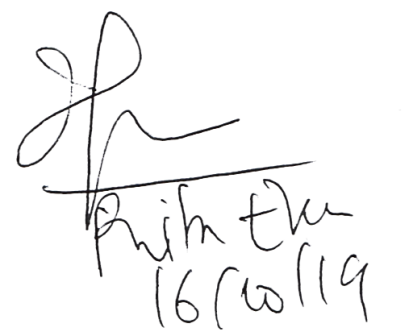 ABSTRACT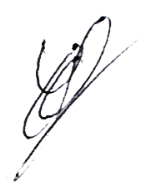 Michael Chang/ 76150220/ 2019/ Effect of Price and Quality on Customer Purchase Decision of Revlon Foundation in Jakarta Utara / Advisor: Dr. Drs. Tony Sitinjak, M.M.	Makeup now are become trending commodity in the world, even now makeup application become necessity and use everyday. In Indonesia makeup have been using by woman and even man. One of famous products and use frequently are foundation. This research intend to know impact of price and quality products towards Revlon foundation customer purchase decission at Jakarta Utara.This research theory are based on Price, Products Quality and Purchase Decission. Price are one of marketing startegy that mainly become consideration reason for customer to purchase the products. Price is amount of money that need for purchase transaction ofr products and services. Product quality are characteristics of products or services based on products statement capability to fulfill customer needs. Purchase decission are results from process that produce choice between one products to others option.In this Research, data collected by communication study method using online questionnaire with 126 respondent that ever use Revlon foundation and live in Jakarta Utara. Sampling method using non-probability sampling by random sampling. Theory approach using Judgement sampling, which sampling repondent based on certain criteria. The criteria are a person that have been using Revlon Foundation in Jakarta Utara. Data anaylysis using analisys method multiple linear regression.Research result by researcher shown that based on multiple linear regression, (1) Price have positive effect to product purchase decission (2) Quality of products have positive effect to product purchase decission.Based on analysis result and stufy by researcher, the conclusion are Price and products quality have positive impact to Revlon Foundation product purchases.